Il sottoscritto primo dirigente della società dichiara che tutte le persone riportate nel presente modulo:non hanno avuto diagnosi di infezione da COVID-19 che non sia stata seguita da un doppio tampone negativonon hanno avuto contatti a rischio con persone che sono state affette da COVID-19 (familiari, colleghi di scuola e/o lavoro…) negli ultimi 14 giorni.Non hanno avuto, negli ultimi 14 giorni, sintomi riferibili all’infezione da COVID-19 (tra i quali temperatura corporea >37,5°C, tosse, stanchezza, difficoltà respiratoria, dolori muscolari, diarrea, alterazioni di gusto e olfatto)Non manifestano attualmente sintomi riferibili all’infezione da COVID-19 (tra i quali temperatura corporea >37,5°C, tosse, stanchezza, difficoltà respiratoria, dolori muscolari, diarrea, alterazioni di gusto e olfatto)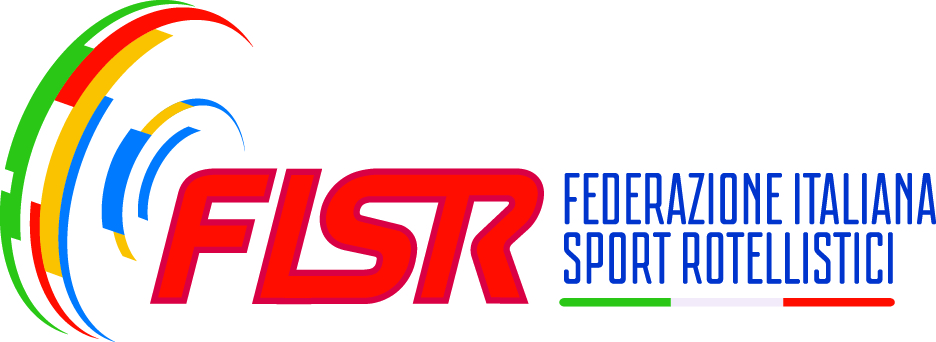 FEDERAZIONE ITALIANA SPORT ROTELLISTICI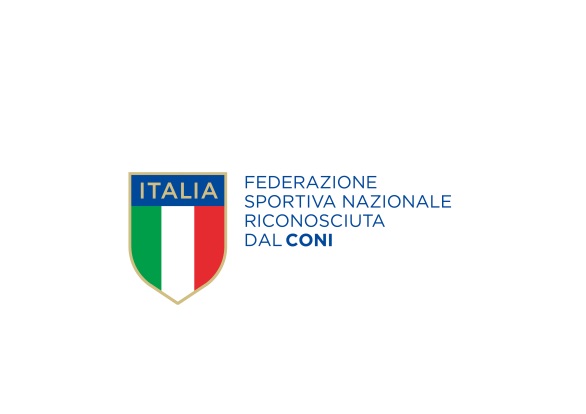 Società: di: Codice: Località:giorno:ora:Impianto:Partita:Elenco Nominativo degli atleti presentiElenco Nominativo degli atleti presentiCognomeNomeElenco nominativo Tecnici e Dirigenti con tessera gara FisrElenco nominativo Tecnici e Dirigenti con tessera gara FisrElenco nominativo Tecnici e Dirigenti con tessera gara FisrCognomeNomePrimo Dirigente.Secondo Dirigente.Allenatore.V. Allenatore, o Preparatore FisicoMassaggiatore o FisioterapistaMeccanicoMedicoElenco nominativo di eventuali altri componenti del gruppoElenco nominativo di eventuali altri componenti del gruppoElenco nominativo di eventuali altri componenti del gruppoRuoloCognomeNomeModulo FISR H2 - covHP Versione 2020Firma del Primo Dirigente